Temmuz ayı Reel Kesim Güven Endeksi (RKGE) Türkiye Cumhuriyeti Merkez Bankası (TCMB) tarafından 25 Temmuz 2017 tarihinde yayımlandı. Temmuz ayında Reel Kesim Güven Endeksi (Şekil 1) bir önceki aya göre yüzde 2.6 oranında azalmıştır. Endeks bir önceki yılın aynı ayına göre ise yüzde 1.4 oranında artmıştır. Mevsimlikten arındırılmış Reel Kesim Güven Endeksi (RKGE-MA) ise bir önceki aya göre yüzde 1 oranında azalırken, bir önceki yılın aynı ayına göre ise yüzde 1.9 oranında artmıştır.Şekil 1: Reel Sektör Güven Endeksi (Temmuz 2016-Temmuz 2017)Endeksi oluşturan yayılma endeksleri incelendiğinde, mevcut toplam sipariş miktarı, mevcut mamul mal stok miktarı, gelecek 3 ay için ihracat sipariş miktarı ve sabit sermaye yatırım harcaması endeksleri bir önceki aya göre artış gösterirken gelecek 3 ay için üretim hacmi, gelecek 3 ay için toplam istihdam, son 3 ay toplam sipariş miktarı ve genel gidişat endekslerinin düştüğü görülmektedir. Şekil 2: Üretim Hacmi, Toplam İstihdam ve İhracat Sipariş Miktarı (Temmuz 2016 - Temmuz 2017)Temmuz ayı mevcut toplam sipariş miktarı endeksi Haziran ayına göre yüzde 1.3 oranında artarak 100.4 puan seviyesine yükselmiştir. Geçen yılın Temmuz ayına göre ise endeks yüzde 6.4 oranında artmıştır. Mevcut mamul stok miktarı Temmuz ayında bir önceki aya göre yüzde 0.5 oranında artmış; gelecek üç ay için üretim hacmi ise yüzde 0.7 oranında azalmıştır. Toplam istihdam (Gelecek üç ay) ise yüzde 1.7 oranında düşüş sergilemiştir. Toplam sipariş miktarı (son üç ay) endeksi bir önceki aya göre yüzde 13.5 oranında azalmış ve 112.6 puan seviyesine gerilemiştir. İhracat sipariş miktarı (gelecek üç ay) endeksi incelendiğinde bir önceki aya göre yüzde 0.3 oranında artış göstermiştir. Aynı endeks 2016 yılı Temmuz ayına göre ise yüzde 3.2 oranında azalmıştır. 2016 Temmuz ayında 103.5 olan sabit sermaye yatırım harcaması endeksi ise, Temmuz 2017’de yüzde 9.5 oranında artarak 113.3 seviyesine yükselmiştir. Genel gidişat endeksi ise, Temmuz ayında bir önceki aya göre yüzde 5.7 azalmış; bir önceki yılın aynı ayına göre ise yüzde 11.8 oranında artış göstermiştir.Tablo 1: Bileşenler Bazında Reel Kesim Güven Endeki (Temmuz 2015, Temmuz 2016-Temmuz 2017)(*) Mamul mal stok miktarı yayılma endeksi oluşturulurken ters kodlanmaktadır. Yayılma endeksinin artışı stok azalışına, azalışı stok artışına işaret etmektedir.2017 Temmuz REEL KESİM GÜVEN ENDEKSİ25 Temmuz 2017                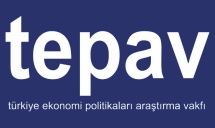 REEL KESİM GÜVEN ENDEKSİ (RKGE)REEL KESİM GÜVEN ENDEKSİ (RKGE)REEL KESİM GÜVEN ENDEKSİ (RKGE)REEL KESİM GÜVEN ENDEKSİ (RKGE)2015           2016                         2017           2016                         2017TemmuzTemmuzTemmuzReel Kesim Güven Endeksi105.4108.0109.5Toplam sipariş miktarı (Mevcut durum)91.094.4100.4Mamul mal stok miktarı (Mevcut durum) (*) 94.296.799.1Üretim hacmi (Gelecek 3 ay)116.5120.1115.8Toplam istihdam (Gelecek 3 ay)107.0114.1112.9Toplam sipariş miktarı (Son 3 ay)115.2120.5112.6İhracat sipariş miktarı (Gelecek 3 ay)119.3120.5116.7Sabit sermaye yatırım harcaması105.1103.5113.3Genel gidişat94.694.0105.1